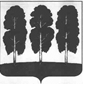 АДМИНИСТРАЦИЯ БЕРЕЗОВСКОГО РАЙОНАХАНТЫ-МАНСИЙСКОГО АВТОНОМНОГО ОКРУГА – ЮГРЫПОСТАНОВЛЕНИЕ от 19.04.2018                                                                                                            № 315пгт. БерезовоО Перечне социально значимых видов деятельности, осуществляемых субъектами малого и среднего предпринимательства в целях предоставления бюджетных поддержек          В соответствии со статьей 15 Федерального закона от 06.10.2003 № 131-ФЗ «Об общих принципах организации местного самоуправления в Российской Федерации», статьями 17, 18 Федерального закона от 24.07.2007 № 209-ФЗ                    «О развитии малого и среднего предпринимательства в Российской Федерации», протоколом № 4 от 26 12.2017 2017 заседания Совета по развитию малого и среднего предпринимательства на территории Березовского района, постановлением администрации Березовского района от 29.11.2013 № 1744        «О муниципальной программе «Социально-экономическое развитие, инвестиции и инновации Березовского района на 2018 – 2025 годы и на период до 2030 года»: Утвердить Перечень социально значимых видов деятельности, осуществляемых субъектами малого и среднего предпринимательства в целях предоставления бюджетных поддержек  согласно приложению к настоящему постановлению.Опубликовать настоящее постановление в газете «Жизнь Югры» и разместить на официальном веб-сайте органов местного самоуправления Березовского района.Настоящее постановление вступает в силу после его официального опубликования.4. Контроль за исполнением настоящего постановления возложить на заместителя главы Березовского района И.В. Чечеткину.И.о. главы района,заместитель главы района                                                                     И.В. ЧечеткинаПриложение к постановлению администрации Березовского района от 19.04.2018 № 315Перечень социально значимых видов деятельности, осуществляемых субъектами малого и среднего предпринимательства в целях предоставления бюджетных поддержек1. На период реализации подпрограммы 3 «Развитие малого и среднего предпринимательства»  муниципальной программы  «Социально-экономическое развитие, инвестиции и инновации Березовского района на 2018 – 2025 годы и на период до 2030 года», утвержденной постановлением администрации Березовского района от 29.11.2013 № 1744, в целях предоставления бюджетных поддержек субъектам малого и среднего предпринимательства, в соответствии с Общероссийским классификатором видов экономической деятельности              (ОК 029-2014 (КДЕС РЕД. 2) (принят и введен в действие приказом Федерального агентства по техническому регулированию и метрологии от 31.01.2014 № 14-ст), в качестве осуществления видов деятельности определены  социально значимые виды:2. Факт осуществления социально значимого вида деятельности подтверждается наличием данного вида деятельности в выписке из Единого государственного реестра юридических лиц или выписки из Единого государственного реестра индивидуальных предпринимателей.№ п/пКлассВиды экономической деятельностиРаздел  А (сельское, лесное хозяйство, охота, рыболовство и рыбоводство)Раздел  А (сельское, лесное хозяйство, охота, рыболовство и рыбоводство)Раздел  А (сельское, лесное хозяйство, охота, рыболовство и рыбоводство)1.1.Класс 01,(Растениеводство и животноводство, охота и предоставление соответствующих услуг в этих областях)Все виды  экономической деятельности, входящие в данный класс, за исключением кодов 01.11-01.12;   01.13.2;  01.13.3;  01.13.39;                 01.13.4;       01.13.5-01.13.6;   01.14-01.16.9;  01.19.1; 01.19.3;    01.21-01.29;     01.44;  01.46.2;   01.49.1-01.49.13;     01.49.3- 01.49.32;  01.49.6;   01.49.7;     01.7 - 01.701.2.Класс 02(Лесоводство и лесозаготовки)Все виды  экономической деятельности, входящие в данный класс, за исключением кодов  02.10.1-02.10.2;1.3.Класс 03(Рыболовство и рыбоводство)Все виды  экономической деятельности, входящие в данный класс, за исключением кодов 03.1-03.11.5;  03.12.3;   03.21-03.29.1Раздел С (обрабатывающие производства), за исключением классов 11, 12, 15, 17-22, 24-30, 33Раздел С (обрабатывающие производства), за исключением классов 11, 12, 15, 17-22, 24-30, 33Раздел С (обрабатывающие производства), за исключением классов 11, 12, 15, 17-22, 24-30, 332.1.Класс 10(Производство пищевых продуктов)Все виды  экономической деятельности, входящие в данный класс, за исключением кодов 10.4-10.42;  10.6-10.62.9; 10.73-10.73.3; 10.81-10.84;  10.89.4-10.89.8; 10.9 -10.922.2.Класс 13(Производство текстильных изделий)Все виды  экономической деятельности, входящие в данный класс2.3.Класс 14 (Производство одежды)Все виды  экономической деятельности, входящие в данный класс2.4.Класс 16Все виды  экономической деятельности, входящие в данный класс2.5.Класс 23(Производство прочей неметаллической минеральной продукции)Все виды  экономической деятельности, входящие в данный класс2.6.Класс 31(Производство мебели)Все виды  экономической деятельности, входящие в данный класс2.7.Класс 32 (Производство прочих готовых изделий)Все виды  экономической деятельности, входящие в данный классРаздел Е Водоснабжение, водоотведение, организация и утилизация отходов, деятельность по ликвидации загрязнений, за исключением классов 36, 39Раздел Е Водоснабжение, водоотведение, организация и утилизация отходов, деятельность по ликвидации загрязнений, за исключением классов 36, 39Раздел Е Водоснабжение, водоотведение, организация и утилизация отходов, деятельность по ликвидации загрязнений, за исключением классов 36, 393.1.Класс 37 (Сбор и обработка сточных вод)Все виды  экономической деятельности, входящие в данный класс3.2.Класс 38Виды экономической деятельности, входящие в данный классРаздел F Строительство, за исключением класса 42Раздел F Строительство, за исключением класса 42Раздел F Строительство, за исключением класса 424.1.Класс 41(Строительство зданий)Все виды  экономической деятельности, входящие в данный класс4.2.Класс 43(Работы строительные специальные)Все виды  экономической деятельности, входящие в данный класс, за исключением кода 43.13Раздел G  Торговля оптовая и розничная, ремонт автотранспортных средств и мотоциклов, за исключением класса 46Раздел G  Торговля оптовая и розничная, ремонт автотранспортных средств и мотоциклов, за исключением класса 46Раздел G  Торговля оптовая и розничная, ремонт автотранспортных средств и мотоциклов, за исключением класса 465.1.Класс 45(Торговля оптовая и розничная, автотранспортными средствами и мотоциклами и их ремонт)Виды экономической деятельности входящие в данный класс, за исключением кодов 45.1-45.19.49;  45.3-45.40.45.2.Класс 47(Торговля розничная, кроме торговли автотранспортными средствами и мотоциклами)Все виды  экономической деятельности, входящие в данный класс, при условии торговли товарами собственного производства сельскохозяйственными товаропроизводителями. Исключаются коды 47.1-47.11;  47.11.2;           47.19-47.19.2;  47.2;   47.25-47.26;  47.29.2-47.59.3;  47.59.5-47.75.3;    47.76.2-47.78.22; 47.78.4-47.99.5Раздел I Деятельность гостиниц и предприятий общественного питанияРаздел I Деятельность гостиниц и предприятий общественного питанияРаздел I Деятельность гостиниц и предприятий общественного питания6.1.Класс 55 (Деятельность по предоставлению мест для временного проживания)Виды экономической деятельности входящие в данный класс, за исключением кода 55.906.2.Класс 56(Деятельность по предоставлению продуктов питания и напитков)Все виды  экономической деятельности, входящие в данный класс (при условии деятельности ресторанов здорового питания, детских кафе, молодежных кафе, не реализующих алкоголь и табачную продукцию), за исключением кодов 56.3- 56.30Раздел J Деятельность в области информации и связи, за исключением классов 58, 59, 61, 62, 63 Раздел J Деятельность в области информации и связи, за исключением классов 58, 59, 61, 62, 63 Раздел J Деятельность в области информации и связи, за исключением классов 58, 59, 61, 62, 63 7.1.Класс 60(Деятельность в области телевизионного и радиовещания)Виды экономической деятельности входящие в данный класс, за исключением кодов 60.2; 60.20Раздел М  Деятельность профессиональная, научная, техническая, за исключением классов 71-74Раздел М  Деятельность профессиональная, научная, техническая, за исключением классов 71-74Раздел М  Деятельность профессиональная, научная, техническая, за исключением классов 71-748.1.Класс 69(Деятельность в области права и бухгалтерского учета)Все виды экономической деятельности входящие в данный класс, за исключением кодов 69.1; 69.108.2.Класс 70(Деятельность головных офисов; консультирование по вопросам управления)Все виды  экономической деятельности, входящие в данный класс, за исключением кодов 70.1-70.228.3.Класс 75(Деятельность ветеринарная)Все виды  экономической деятельности, входящие в данный классРаздел N Деятельность административная, и сопутствующие дополнительные услуги, за исключением классов 80-82Раздел N Деятельность административная, и сопутствующие дополнительные услуги, за исключением классов 80-82Раздел N Деятельность административная, и сопутствующие дополнительные услуги, за исключением классов 80-829.1.Класс 79(Деятельность туристических агентств и прочих организаций, предоставляющих услуги в сфере туризма)Виды экономической деятельности, входящие в данный классРаздел Р ОбразованиеРаздел Р ОбразованиеРаздел Р Образование10.1Класс 85(Образование)Все виды  экономической деятельности, входящие в данный класс, за исключением кодов 85.1- 85.30;  85.42Раздел Q Деятельность в области здравоохранения и социальных услуг, за исключением классов 86, 87Раздел Q Деятельность в области здравоохранения и социальных услуг, за исключением классов 86, 87Раздел Q Деятельность в области здравоохранения и социальных услуг, за исключением классов 86, 871.1.Класс 88(Предоставление социальных услуг без обеспечения проживания)Все виды  экономической деятельности, входящие в данный классРаздел S Предоставление прочих видов услуг, за исключением класса 94Раздел S Предоставление прочих видов услуг, за исключением класса 94Раздел S Предоставление прочих видов услуг, за исключением класса 9412.1.Класс 95(Ремонт компьютеров, предметов личного потребления и хозяйственно-бытового назначения)Все виды  экономической деятельности, входящие в данный класс, за исключением кода  95.25.212.2.Класс 96(Деятельность по предоставлению прочих персональных услуг)Все виды  экономической деятельности, входящие в данный класс, за исключением кода  96.04